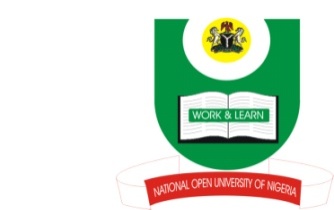 NATIONAL OPEN UNIVERSITY OF NIGERIAEXAMINATION, JULY 2017COURSE CODE:		EDU 726 (2 Units)COURSE TITLE:	MEASUREMENT AND EVALUATIONTIME:			2 HOURSINSTRUCTION:	ANSWER QUESTION ONE (1) AND ANY OTHER TWO 			(2) QUESTIONS 1ai. 	Define the reliability of a Test.   ii.	List the four (4) main methods of estimating reliability and the type of reliability 	measure associated with each of them.  iii.	What are the factors that influence reliability measures?bi. 	Explain the meaning of test administration.ii. 	What are the steps a teacher should adopt to ensure quality in test administration?(30 Marks)2ai.	What do you understand by the term Test?ii.	Explain why a test is said to be limited as a measuring instrument.bi.	How would you classify the Essay test items? ii.	Which of the types of Objective test items would you recommend for school wide test 	and why?arks)3. 	Table 1 shows the format for tallying responses for item analysis of test scores for a group of testees. Use Table 1 to compute for item 2:The item difficultyThe discriminating powerEffectiveness of distracters. (Q3 = 20 Marks)4a. 	Distinguish between the following pair of concepts:Measurement and EvaluationTest and TestingIntelligence Test and Achievement Test  b. 	State the four (4) levels of Measurementand theirpossible arithmetic 	operations. (20 Marks)Item No.TesteesAlternatives with Correct Option Starred  A     B     C     D    E    OmitTotalP-ValueD-ValueOption Distrator IndexA        B        C         D         E1Upper 27%Lower 27%   0    10*  0      0      0      0   2    4*    1      3      0      010100.700.60 0.20      *       0.10     0.30    0.002Upper 27%Lower 27%   1    1      0      7*    1      0   1    2      1      4*    1      110103Upper 27%Lower 27%   3    0      1      2      4*    0   1    0      1      3      5*    010104Upper 27%Lower 27%   0    0     10*   0      0      0   0    0     10*   0      0      010105Upper 27%Lower 27%   2    3     3       1      1*    0   3    3     1       2      1*    01010***10Upper 27%Lower 27%  6*    1     1     1      0        1  3*    2     2     2      1        01010